第2回　あかちゃんの死を考えるセミナー～流産・死産・新生児死亡を体験された　お母さん・ご家族・支援者の方へ～昨年度ご好評いただいた、嵯峨嵐山・田中クリニック主催のセミナー、「あかちゃんの死を考えるセミナー」を今年度も開催することになりました。今回も、体験者の方々やそのご家族、支援者の方々と共にあかちゃんの死について考える機会として、体験者の方による講演と体験者交流会、職種別交流会を行います。開催日　　2016年10月29日（土）　13:00～16:00（12:30受付開始）会場　 【京都】　ホテルビナリオ嵯峨嵐山　地下スタジオ  　　　　　　      〒616-8372 京都市右京区嵯峨天龍寺広道町3-4 　　TEL:075-871-9711　　　　　　　　　　JR嵯峨嵐山駅南側　徒歩2分、嵐電嵯峨駅北側　徒歩5分参加対象　  体験者、ご家族、医療従事者（医師、看護師、助産師、保健師、心理士等）、学生定員　　50名（要予約）プログラム　13：00　体験者の講演死産体験者　角屋博美さん質疑応答　14：00　休憩　ティータイムアロマセラピストによるアロマハンドマッサージ体験（無料）　14：30　体験者交流会数人のグループに分かれて、赤ちゃんとのエピソードや今抱えている気持ちなどを自由にお話いただく時間です職種別交流会専門職のグループを作り、体験者やそのご家族をサポートしていくための意見・情報交換をしていただく時間です　16：00　閉会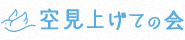 参加費 （お茶、お菓子付き）　体験者・ご家族　1000円　医療従事者　2000円  学生　1000円　＊参加費は当日、会場受付にてお支払いくださいお申込み方法EmailもしくはFAXのいずれかでお申込みください。＊Emailでお申込みの際は、件名に「セミナー申込み」とご記載いただき、本文に①氏名（ふりがな）、②希望連絡先のご住所・TEL・Emailアドレス、③勤務・所属先、④職種、の順番でご記載ください。＊FAXでのお申込みの場合も同様の形式。お申込み締切　2016年10月21日（土）まで